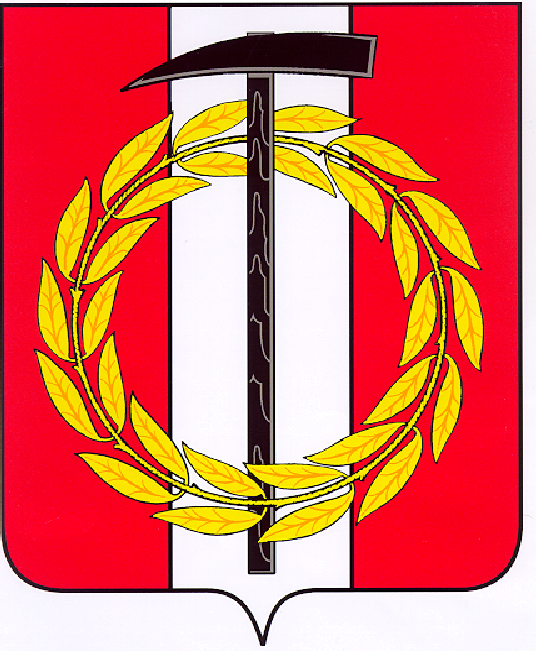 Собрание депутатов Копейского городского округаЧелябинской областиРЕШЕНИЕ      11.02.2021        105-МОот _______________№_____О внесении изменений в решение Собрания депутатов Копейского городского округа от 23.12.2020 №88-МОВ соответствии с Федеральным законом от 06 октября 2003 года №131-ФЗ «Об общих принципах организации местного самоуправления в Российской Федерации», руководствуясь Уставом муниципального образования  «Копейский городской округ»Собрание депутатов Копейского городского округа Челябинской областиРЕШАЕТ:1. Внести в решение Собрания депутатов Копейского городского округа от 23.12.2020 №88-МО «Об утверждении Положения о реализации Закона Челябинской области «О некоторых вопросах правового регулирования отношений, связанных с инициативными проектами, выдвигаемыми для получения финансовой поддержки за счет межбюджетных трансфертов из областного бюджета на территории Копейского городского округа» (далее - Положение) следующие изменения:1) подпункт 6 пункта 3 Положения изложить в следующей редакции:«6) муниципального учреждения;»;2) дополнить пункт 3 Положения подпунктом 7 следующего содержания:«7) иных территорий проживания граждан.»; 	3) дополнить пункт 7 Приложения 1 к Положению подпунктом 3 следующего содержания: 	«3) согласие правообладателя земельного участка, если реализация инициативного проекта предполагается, в том числе на территории, обремененной правами третьих лиц.»;4) дополнить пункт 9 Приложения 1 к Положению подпунктом 2.1 в следующей редакции: «2.1) запрашиваемая предполагаемая часть территории (земельный участок или часть земельного участка) предоставлена физическому или юридическому лицу, за исключением следующих случаев:- инициатором проекта  представлено согласие правообладателя земельного участка или его части на реализацию инициативного  проекта, не предусматривающего создание (размещение) на предоставленном земельном участке или его части объектов движимого и (или) недвижимого имущества, требующих оформления прав на данные объекты;- инициатором проекта представлено согласие муниципального учреждения, которому земельный участок или его часть предоставлены на праве постоянного (бессрочного) пользования или безвозмездного пользования, на реализацию соответствующего инициативного проекта на данной территории;»2. Контроль исполнения настоящего решения возложить на постоянную комиссию Собрания депутатов Копейского городского округа  по организационным, правовым и общественно-политическим вопросам.3. Настоящее решение подлежит публикации в газете «Копейский рабочий» и вступает в силу с момента официального опубликования.Председатель Собрания депутатов                                           Глава КопейскогоКопейского городского округа                                                 городского округа                     Е.К.  Гиске                                                                 А.М. Фалейчик